9 июня –Город мастеровОткрытие«Города мастеров»Операция«Удивительное рядом» Чудо–поделки«Новинки из мусорной корзинки».Познавательная викторина«От Сахалина до Владивостока».Подготовка к акции«Белый цветок».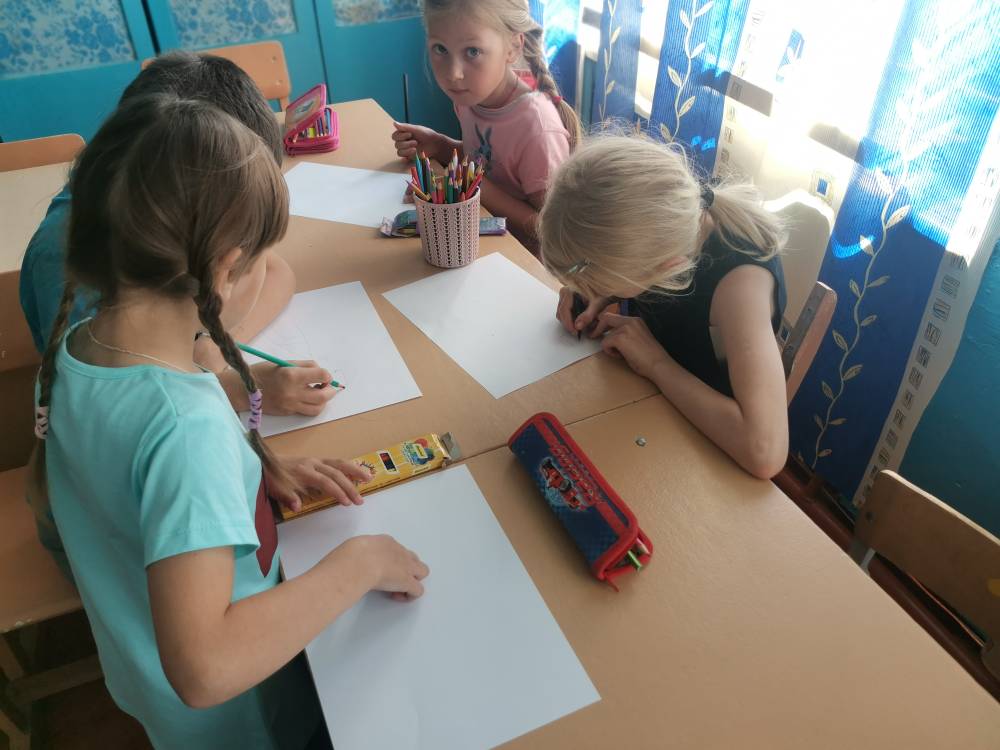 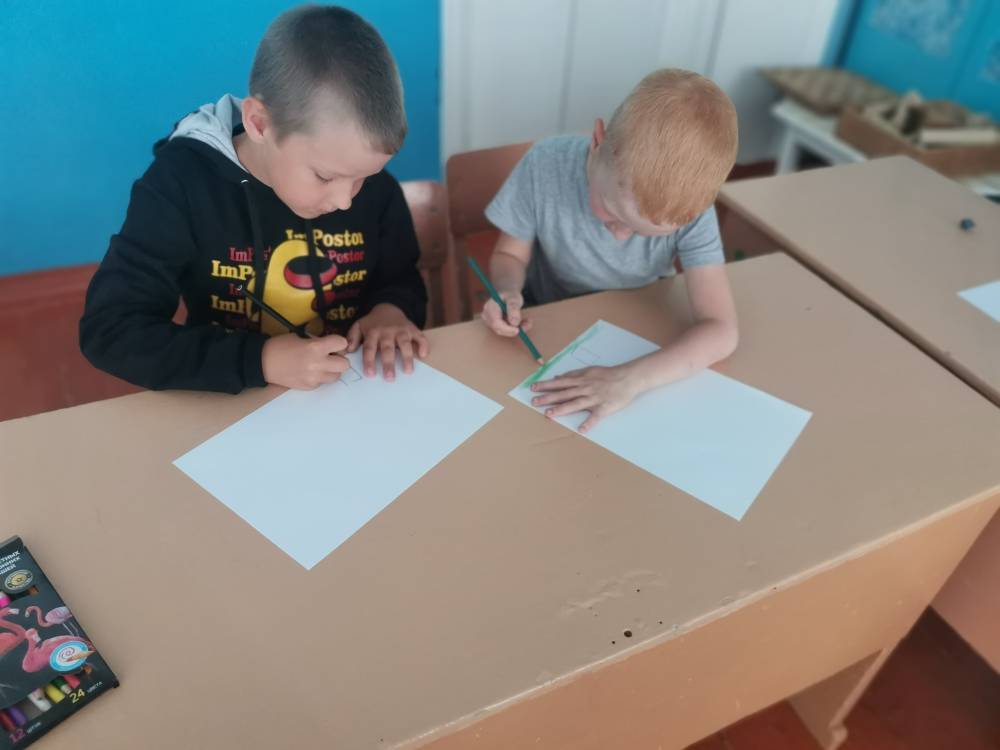 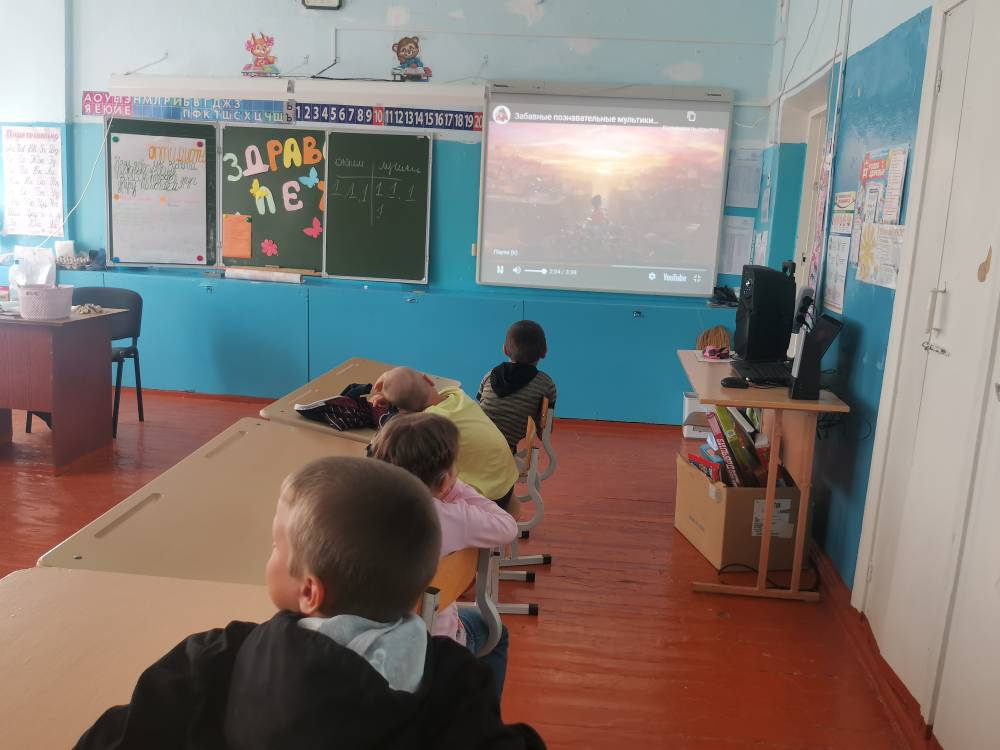 